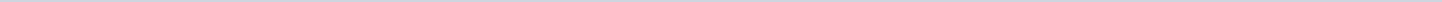 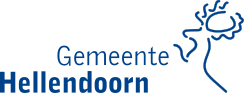 Gemeente HellendoornAangemaakt op:Gemeente Hellendoorn28-03-2024 14:09Ter kennisname raad5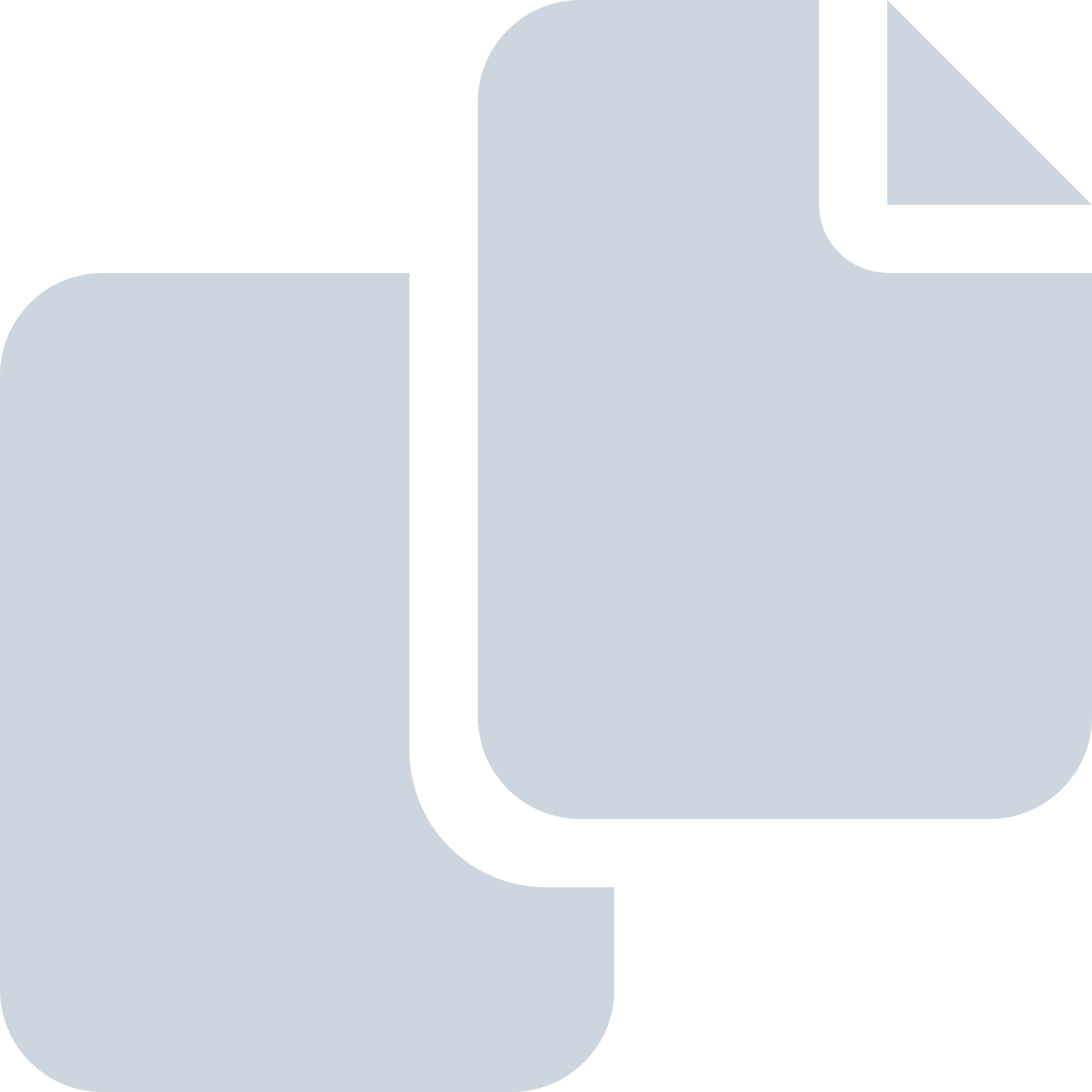 Periode: maart 2016#Naam van documentPub. datumInfo1.2016 02 16 B en W 16INT00658.pdf Ongevraagd advies van de Wmo-raad m.b.t. bezuinigingen binnen de Wmo23-03-2016PDF,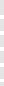 193,89 KB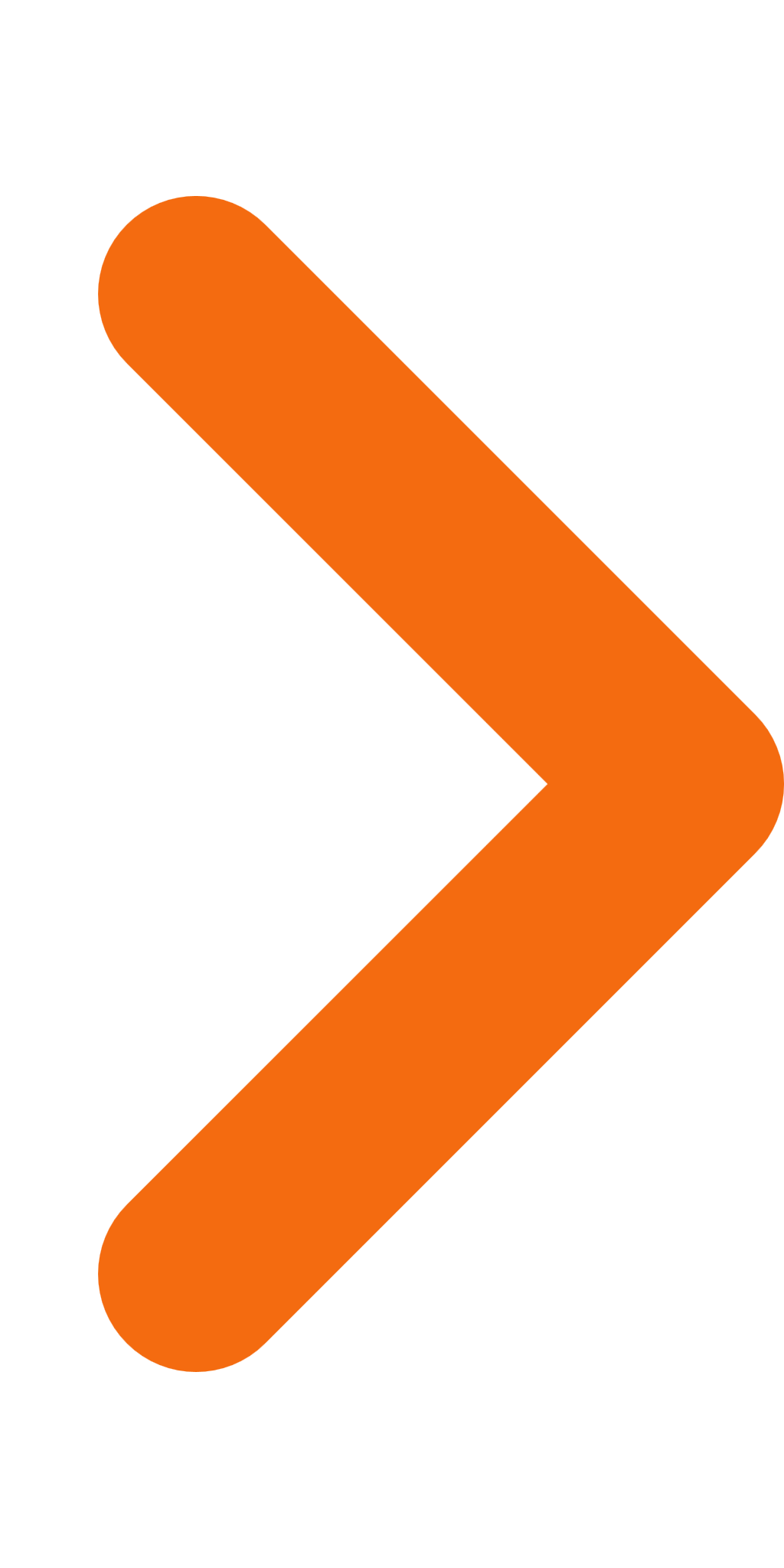 2.2016 03 15 Bijlage bij Resultaten woningbouwprogramma Rapportage provincie Overijssel 2010 tm 2015_S_16INT00673_1.pdf22-03-2016PDF,61,85 KB3.2016 03 15 B en W 16INT00653.pdf Kwantitatieve resultaten woningbouwprogramma Gemeente Hellendoorn22-03-2016PDF,255,21 KB4.2016 02 02 B en W 16INT00518.pdf Normenkader accountantscontrole 201510-03-2016PDF,214,57 KB5.2016 02 23 B en W 16INT00753.pdf Ontwerpbestemmingsplan "Rijksweg 35 en spoor Nijverdal"01-03-2016PDF,324,13 KB